מכינה קדם צבאית "נחשון" - המדרשה הישראלית למנהיגות חברתית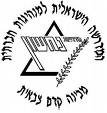 מחזור כ"א הראשון , שדרות, 2017 , תשע"ז , פנים בסימן ראש השנה"משנה לשנה אני הולכת ונחשפת / מעונה לעונה אני מתקלפת / מסירה את כסותי הישנה / מקפלת אותה בפינה ומסתכלת / מציצה בתהום שמעבר לדלת / כבל לא כל כך נבהלת / מביטה ברקיעים שמעלי / זו עדיין אותה התכלת" (שמרית אור)יום א' 17.9.16  כ"ו אלול יום ב'18.9.16  כ"ז אלוליום ג'19.9.16  כ"ח אלוליום ד'20.9.16  כ"ט אלוליום ה'21.9.16  א' תשרייום ו'22.9.16  ב' אלוליום ו'22.9.16  ב' אלולמנחה תורןשירלירינירשירמובילי יוםתורניםהערותערב ראש השנהראש השנהראש השנהראש השנה7:15"בוקר טוב" + סדר ונקיון המכינה"בוקר טוב" + סדר ונקיון המכינה"בוקר טוב" + סדר ונקיון המכינה"בוקר טוב" + סדר ונקיון המכינה"בוקר טוב" + סדר ונקיון המכינה"בוקר טוב" + סדר ונקיון המכינה"בוקר טוב" + סדר ונקיון המכינה7:45ארוחת בוקרארוחת בוקרארוחת בוקרארוחת בוקרארוחת בוקרארוחת בוקרארוחת בוקר8:30פתיחת שבוע – חוליות אםכושר גופני – שחרור ומתיחות (קבוצות)דיאנה – הפרעות אכילה / שיר – חבל על הזמן7:15 סגירת מכינה9:30הפסקההפסקההפסקההפסקההפסקההפסקההפסקה9:45הלל – מעגלים בנפש / ניר  - הסיפור הגדולקבוצה – טיפוח מכינהיובל לביא - ציונות/ שיר – חבל על הזמן8:15 סיכום שבועי 11:00הפסקההפסקההפסקההפסקההפסקההפסקההפסקה11:30הלל – מעגלים בנפש / ניר – הסיפור הגדולזאביק – "נעים להכיר" - המשך13:00 הרמת כוסית לכבוד ראש השנהקהילה – ראש השנה9:30 פיזור עצמאי12:45                 זמן מובילי יום / אקטואליה                 זמן מובילי יום / אקטואליה                 זמן מובילי יום / אקטואליה                 זמן מובילי יום / אקטואליה                 זמן מובילי יום / אקטואליה                 זמן מובילי יום / אקטואליה                 זמן מובילי יום / אקטואליה13:00    ארוחת צהרים+ הפסקה                                                                                        ניקיונות                                                                                   ארוחת צהרים+ הפסקה                                                                                        ניקיונות                                                                                   ארוחת צהרים+ הפסקה                                                                                        ניקיונות                                                                                   ארוחת צהרים+ הפסקה                                                                                        ניקיונות                                                                                   ארוחת צהרים+ הפסקה                                                                                        ניקיונות                                                                                   ארוחת צהרים+ הפסקה                                                                                        ניקיונות                                                                                   ארוחת צהרים+ הפסקה                                                                                        ניקיונות                                                                               16:00גיוסים – יריית פתיחהידה"א – עולים על השבילגלעד – זהות יהודיתראש השנהכניסת החג: 18:18חג שמח ושנה טובה!שבת פרשת "האזינו"כניסת שבת : 18:16צאת שבת : 19:12שבת פרשת "האזינו"כניסת שבת : 18:16צאת שבת : 19:1217:15הפסקההפסקההפסקההפסקההפסקההפסקההפסקה17:45כושר גופני - בראור פתיחהשיתוףזאביק – ונתנה תוקף19:00ארוחת ערבארוחת ערבארוחת ערבארוחת ערבארוחת ערבארוחת ערבארוחת ערב20:0020:30 דניאל ברקלי – רק מקומות חסרי אהבה(שעתיים)בית מדרש משמר – חוליית למידה(פ"ש)21:15-21:30עיבוד יומי + תדרוך למחר + הודעותעיבוד יומי + תדרוך למחר + הודעותעיבוד יומי + תדרוך למחר + הודעותעיבוד יומי + תדרוך למחר + הודעותעיבוד יומי + תדרוך למחר + הודעותעיבוד יומי + תדרוך למחר + הודעותעיבוד יומי + תדרוך למחר + הודעות